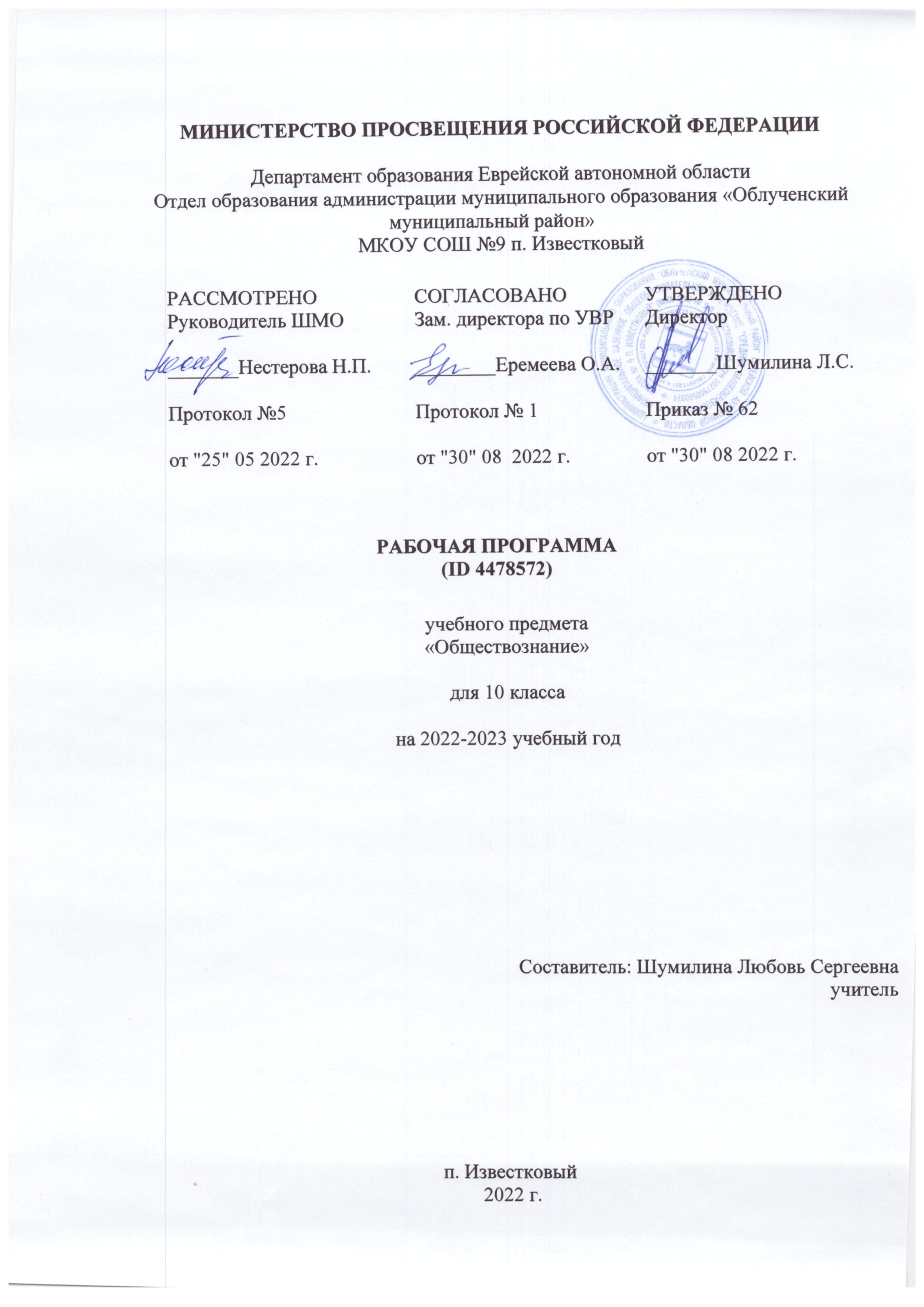 Рабочая программа разработана на основе примерной программы по обществознанию с учетом авторской программы Л.Н.Боголюбова, Н.И. Городецкой, Л.Ф. Ивановой, А.И.Матвеева, издательства «Просвещение», 2010 г.Планируемые предметные результаты освоения программыПо окончании изучения курса должны быть достигнуты определенные результаты. Результаты освоения программного материала оцениваются как метапредметные, предметные, личностные.Личностные:мотивированность на посильное и созидательное участие в жизни общества;заинтересованность не только в личном успехе, но и в благополучии и процветании своей страны;ценностные ориентиры, основанные на идеях патриотизма, любви и уважения к Отечеству;необходимость поддержания гражданского мира и согласия; отношении к человеку, его правам и свободам как высшей ценности;стремление к укреплению исторически сложившегося государственного единства;признание равноправия народов, единства разнообразных культур;убеждённости в важности для общества семьи и семейных традиций;осознании своей ответственности за страну перед нынешними и грядущими поколениями.Метапредметные:умение организовывать свою познавательную деятельность (от постановки цели до получения и оценки
результата);способность анализировать реальные социальные ситуации, выбирать адекватные способы деятельности и модели поведения в рамках реализуемых основных социальных ролей, свойственных подросткам;овладение различными видами публичных выступлений (высказывания, монолог, дискуссия) и следовании этическим нормам и правилам ведения диалога;умение выполнять познавательные и практические задания, в том числе с использованием проектной деятельности на уроках и в доступной социальной практике:использование элементов причинно-следственного анализа;поиск и извлечение нужной информации по заданной теме в адаптированных источниках различного типа;подкрепление изученных положений конкретными примерами;оценка своих учебных достижений, поведения, черт своей личности с учётом мнения других людей, в том числе для корректировки собственного поведения в окружающей среде; выполнение в повседневной жизни этических и правовых норм, экологических требований;определение собственного отношения к явлениям со временной жизни, формулирование своей точки зрения.Предметные:относительно целостное представление об обществе и человеке, о сферах и областях общественной жизни, механизмах и регуляторах деятельности людей;знание ряда ключевых понятий об основных социальных объектах;знания, умения и ценностные установки, необходимые для сознательного выполнения старшими подростками основных социальных ролей в пределах своей дееспособности;умения находить нужную социальную информацию в педагогически отобранных источниках; адекватно её воспринимать, применяя основные обществоведческие термины и понятия;преобразовывать в соответствии с решаемой задачей (анализировать, обобщать, систематизировать, конкретизировать имеющиеся данные, соотносить их с собственными знаниями);понимание побудительной роли мотивов в деятельности человека, места ценностей в мотивационной структуре личности, их значения в жизни человека и развитии общества;знание основных нравственных и правовых понятий, норм и правил, понимание их роли как решающих регуляторов общественной жизни; умение применять эти нормы и правила к анализу и оценке реальных социальных ситуаций;установка на необходимость руководствоваться этими нормами и правилами в собственной повседневной жизни;приверженность гуманистическим и демократическим ценностям, патриотизм и гражданственность;понимание значения трудовой деятельности для личности и для общества;понимание специфики познания мира средствами искусства в соотнесении с другими способами познания;понимание роли искусства в становлении личности и в жизни общества;знание определяющих признаков коммуникативной деятельности в сравнении с другими видами деятельности;знание новых возможностей для коммуникации в современном обществе; умение использовать современные средства связи и коммуникации для поиска и обработки необходимой социальной информации;понимание языка массовой социально-политической коммуникации, позволяющее осознанно воспринимать соответствующую информацию; умение различать факты, аргументы, оценочные суждения;понимание значения коммуникации в межличностном общении;умение взаимодействовать в ходе выполнения групповой работы, вести диалог, участвовать в дискуссии, аргументировать собственную точку зрения;знакомство с отдельными приёмами и техниками преодоления конфликтов.Планируется, что в результате изучения обществознания учащиеся должны овладеть следующими знаниями и умениями.Выпускник на базовом уровне научится:Выделять черты социальной сущности человека;определять роль духовных ценностей в обществе;распознавать формы культуры по их признакам, иллюстрировать их примерами;различать виды искусства;соотносить поступки и отношения с принятыми нормами морали;выявлять сущностные характеристики религии и ее роль в культурной жизни;выявлять роль агентов социализации на основных этапах социализации индивида;раскрывать связь между мышлением и деятельностью;различать виды деятельности, приводить примеры основных видов деятельности;выявлять и соотносить цели, средства и результаты деятельности;анализировать различные ситуации свободного выбора, выявлять его основания и последствия;различать формы чувственного и рационального познания, поясняя их примерами;выявлять особенности научного познания;различать абсолютную и относительную истины;иллюстрировать конкретными примерами роль мировоззрения в жизни человека;выявлять связь науки и образования, анализировать факты социальной действительности в контексте возрастания роли образования и науки в современном обществе;выражать и аргументировать собственное отношение к роли образования и самообразования в жизни человека.Характеризовать общество как целостную развивающуюся (динамическую) систему в единстве и взаимодействии его основных сфер и институтов;выявлять, анализировать, систематизировать и оценивать информацию, иллюстрирующую многообразие и противоречивость социального развития;приводить примеры прогрессивных и регрессивных общественных изменений, аргументировать свои суждения, выводы;формулировать собственные суждения о сущности, причинах и последствиях глобализации; иллюстрировать проявления различных глобальных проблем.Выделять критерии социальной стратификации;анализировать социальную информацию из адаптированных источников о структуре общества и направлениях ее изменения;выделять особенности молодежи как социально-демографической группы, раскрывать на примерах социальные роли юношества;высказывать обоснованное суждение о факторах, обеспечивающих успешность самореализации молодежи в условиях современного рынка труда;выявлять причины социальных конфликтов, моделировать ситуации разрешения конфликтов;конкретизировать примерами виды социальных норм;характеризовать виды социального контроля и их социальную роль, различать санкции социального контроля;различать позитивные и негативные девиации, раскрывать на примерах последствия отклоняющегося поведения для человека и общества;определять и оценивать возможную модель собственного поведения в конкретной ситуации с точки зрения социальных норм;различать виды социальной мобильности, конкретизировать примерами;выделять причины и последствия этносоциальных конфликтов, приводить примеры способов их разрешения;характеризовать основные принципы национальной политики России на современном этапе;характеризовать социальные институты семьи и брака; раскрывать факторы, влияющие на формирование института современной семьи;характеризовать семью как социальный институт, раскрывать роль семьи в современном обществе;высказывать обоснованные суждения о факторах, влияющих на демографическую ситуацию в стране;формулировать выводы о роли религиозных организаций в жизни современного общества, объяснять сущность свободы совести, сущность и значение веротерпимости;осуществлять комплексный поиск, систематизацию социальной информации по актуальным проблемам социальной сферы, сравнивать, анализировать, делать выводы, рационально решать познавательные и проблемные задачи;оценивать собственные отношения и взаимодействие с другими людьми с позиций толерантности.Сравнивать правовые нормы с другими социальными нормами;выделять основные элементы системы права;выстраивать иерархию нормативных актов;выделять основные стадии законотворческого процесса в Российской Федерации;различать понятия «права человека» и «права гражданина», ориентироваться в ситуациях, связанных с проблемами гражданства, правами и обязанностями гражданина РФ, с реализацией гражданами своих прав и свобод;обосновывать взаимосвязь между правами и обязанностями человека и гражданина, выражать собственное отношение к лицам, уклоняющимся от выполнения конституционных обязанностей;аргументировать важность соблюдения норм экологического права и характеризовать способы защиты экологических прав;раскрывать содержание гражданских правоотношений;применять полученные знания о нормах гражданского права в практических ситуациях, прогнозируя последствия принимаемых решений;различать организационно-правовые формы предприятий;характеризовать порядок рассмотрения гражданских споров;давать обоснованные оценки правомерного и неправомерного поведения субъектов семейного права, применять знания основ семейного права в повседневной жизни;находить и использовать в повседневной жизни информацию о правилах приема в образовательные организации профессионального и высшего образования;характеризовать условия заключения, изменения и расторжения трудового договора;иллюстрировать примерами виды социальной защиты и социального обеспечения;извлекать и анализировать информацию по заданной теме в адаптированных источниках различного типа (Конституция РФ, ГПК РФ, АПК РФ, УПК РФ);объяснять основные идеи международных документов, направленных на защиту прав человека.Выпускник на базовом уровне получит возможность научиться:Использовать полученные знания о социальных ценностях и нормах в повседневной жизни, прогнозировать последствия принимаемых решений;применять знания о методах познания социальных явлений и процессов в учебной деятельности и повседневной жизни;оценивать разнообразные явления и процессы общественного развития;характеризовать основные методы научного познания;выявлять особенности социального познания;различать типы мировоззрений;объяснять специфику взаимовлияния двух миров социального и природного в понимании природы человека и его мировоззрения;выражать собственную позицию по вопросу познаваемости мира и аргументировать ее.Устанавливать причинно-следственные связи между состоянием различных сфер жизни общества и общественным развитием в целом;выявлять, опираясь на теоретические положения и материалы СМИ, тенденции и перспективы общественного развития;систематизировать социальную информацию, устанавливать связи в целостной картине общества (его структурных элементов, процессов, понятий) и представлять ее в разных формах (текст, схема, таблица).Выделять причины социального неравенства в истории и современном обществе;высказывать обоснованное суждение о факторах, обеспечивающих успешность самореализации молодежи в современных условиях;анализировать ситуации, связанные с различными способами разрешения социальных конфликтов;выражать собственное отношение к различным способам разрешения социальных конфликтов;толерантно вести себя по отношению к людям, относящимся к различным этническим общностям и религиозным конфессиям; оценивать роль толерантности в современном мире;находить и анализировать социальную информацию о тенденциях развития семьи в современном обществе;выявлять существенные параметры демографической ситуации в России на основе анализа данных переписи населения в Российской Федерации, давать им оценку;выявлять причины и последствия отклоняющегося поведения, объяснять с опорой на имеющиеся знания способы преодоления отклоняющегося поведения;анализировать численность населения и динамику ее изменений в мире и в России.Действовать в пределах правовых норм для успешного решения жизненных задач в разных сферах общественных отношений;перечислять участников законотворческого процесса и раскрывать их функции;характеризовать механизм судебной защиты прав человека и гражданина в РФ;применять знание основных норм права в ситуациях повседневной жизни, прогнозировать последствия принимаемых решений;оценивать происходящие события и поведение людей с точки зрения соответствия закону.Содержание программыГлава 1. Человек в обществе ( 19 ч.)Общество как динамическая система. Основные сферы жизни общества, их взаимосвязь. Общество и природа. Общество и культура (вторая природа). Важнейшие институты общества.Общество, страна, государство. Общество в узком и широком смысле. Общество как социальная организация страны. Основные признаки общества. Взаимосвязь, взаимоотношение общества и природы. Противоречивость воздействия людей на природную среду. Глобальные экологические проблемы. Природные бедствия. Развитие культуры. Новаторство, традиции в культуре, феномен «второй природы». Культура материальная. Проблема сохранения культурного наследия. Законодательство об охране памятников истории и культуры.Человек как продукт биологической, социальной и культурной эволюции. Цель и смысл жизни человека. Науки о человеке. Природа как предпосылка выделения человека и общества. Широкое и узкое значение природы. Влияние НТП на природу. Понятие антропогенных нагрузок. Опасность неконтролируемого изменения окружающей среды.Духовные ориентиры личности. Мораль, ценности, идеалы. Категорический императив. Патриотизм. Добро и зло. Мировоззрение и его роль в жизни человека.Деятельность как способ человеческого бытия. Деятельность человека и поведение животных. Структура деятельности. Потребности человека, интересы и мотивы деятельности. Виды деятельности. Творческая деятельность. Трудовая деятельность. Игра. Учебная деятельность. Соотношение деятельности и общения. Роль знаний в жизни человека. Чувственное и рациональное познание. Спор эмпириков и рационалистов. Понятие об агностицизме. Критерии истины. Объективность истины. Абсолютные и относительные истины. Истина и заблуждение. Многообразие путей познания. Особенности научного познания. Научное мышление и современный человек. Мифология и познание. Жизненный опыт и здравый смысл. Что такое мировоззрение. Типы мировоззрения: обыденное, религиозное. научное. Убеждение и вера. Мировоззрение и деятельность.Биологическое и социальное в человеке. Личность. Социальное поведение и социализация личности. Самосознание и самореализация. Единство свободы и ответственности личности. Познание человеком самого себя. Самооценка.Глава 2. Общество как мир культуры (11 ч.)Традиции и новаторство в культуре. Формы и разновидности культуры: народная, массовая, элитарная. Диалог культур. проблемы современной отечественной культуры. Происхождение слова «культура» и его значение. Материальная и нематериальная культура, её состав и структура. Элементы культуры и культурный комплекс. Этикет, его происхождение и правила. Культурное наследие и культурные универсалии. Роль культурного наследия в сохранении и развитии культуры. Культурное наследие в России, проблемы его сохранения.Основная задача и исторические формы образования. Приёмы обучения, предметы и формы усвоения знаний школьниками. Государственное и частное образование, школьное и домашнее. Общее и специальное образование. Школа как особый тип учебно-воспитательного учреждения. Правовые основы школьного образования. Роль науки в современном обществе. Сочетание научной и педагогической функций в университете. Научно-исследовательские и академические институты. Классификация наук. Школа как способ приобщения к основам науки. Структура, функции, история и формы высшего образования. Зарождение и развитие университетов. История и разновидности академий.Категории морали. Становление нравственного в человеке. Этика ненасилия. Особенности религии и религиозного мышления. Многообразие религий. Мировые религии: буддизм, христианство, ислам. Роль религий в современном мире. Различные определения религии; её значение и роль в обществе. Тотемизм, фетишизм и анимизм. Мировые религии: христианство, ислам, буддизм. Вера и верование. Миф и мифология. Культ и символ как важные элементы религии. Религиозные обряды и типы жертвоприношений. Культ предков и традиция уважения родителей. Вероучение в мировых религиях.Различные трактовки искусства. Структура и состав изобразительного искусства. Субъекты художественной культуры и деятели искусства. Инфраструктура художественной культуры. Критерии произведений искусства. Изящные искусства, их история и развитие. «Свободные искусства».Главы 3. Правовое регулирование общественных отношений ( 40 ч.)Право в системе социальных норм. Система российского права: элементы системы права; частное и публичное право; материальное и процессуальное право. Источники права. Законотворческий процесс в Российской Федерации. Гражданство Российской Федерации. Конституционные права и обязанности гражданина РФ. Воинская обязанность. Военная служба по контракту. Альтернативная гражданская служба. Права и обязанности налогоплательщиков. Юридическая ответственность за налоговые правонарушения. Законодательство в сфере антикоррупционной политики государства. Экологическое право. Право на благоприятную окружающую среду и способы его защиты. Экологические правонарушения. Гражданское право. Гражданские правоотношения. Субъекты гражданского права. Имущественные права. Право собственности. Основания приобретения права собственности. Право на результаты интеллектуальной деятельности. Наследование. Неимущественные права: честь, достоинство, имя. Способы защиты имущественных и неимущественных прав. Организационно-правовые формы предприятий. Семейное право. Порядок и условия заключения и расторжения брака. Правовое регулирование отношений супругов. Права и обязанности родителей и детей. Порядок приема на обучение в профессиональные образовательные организации и образовательные организации высшего образования. Порядок оказания платных образовательных услуг. Занятость и трудоустройство. Порядок приема на работу, заключения и расторжения трудового договора. Правовые основы социальной защиты и социального обеспечения. Гражданские споры, порядок их рассмотрения. Основные правила и принципы гражданского процесса. Особенности административной юрисдикции. Особенности уголовного процесса. Стадии уголовного процесса. Конституционное судопроизводство. Понятие и предмет международного права. Международная защита прав человека в условиях мирного и военного времени. Правовая база противодействия терроризму в Российской Федерации.Тематическое планированиеКритерии и нормы оценки знаний обучающихся
по истории, обществознанию.Отметка «5» выставляется в том случае, если учащийся в полном объеме выполняет предъявленные задания и демонстрирует следующие знания и умения:- логично, развернуто налагать содержание вопроса, в котором продемонстрировано умение описать то или иное общественное явление или процесс;- сравнивать несколько социальных объектов, процессов (или несколько источников), выделяя их существенные признаки, закономерности развития;- делать вывод по вопросу и аргументировать его с теоретических позиций социальных наук;- сопоставлять различные точки зрения, выдвигать аргументы в обоснование собственной позиции и контраргументы по отношению к иным взглядам;- применять полученные знания при анализе конкретных ситуаций и планировать практические действия;- оценивать действия субъектов социальной жизни с точки зрения социальных норм, экономической рациональности;- раскрывать содержание основных обществоведческих терминов в контексте вопроса. Отметка «4» выставляется в том случае, если учащийся продемонстрировал: - предъявляемые требования такие же, как и к ответу на «отлично», но при ответе допустил неточности, не искажающие обшего правильного смысла;- верно освятил тему вопроса, но не достаточно полно ее раскрыл;- продемонстрировал знание причинно-следственных связей, основных теоретических положений, но отдельные положения ответа не подтвердил фактами, не обосновал аргументами;- не смог самостоятельно дать необходимые поправки и дополнения;- дал определения прозвучавшим при ответе понятиям;- дал ответы на уточняющие вопросы.Отметка «3» выставляется в том случае, если учащийся: - демонстрирует умение описывать то или иное общественное явление, объяснять его с помощью конкретных примеров;- делает элементарные выводы;- путается в терминах;- не может сравнить несколько социальных объектов или точек зрения;- не может аргументировать собственную позицию;- затрудняется в применении знаний на практике при решении конкретных ситуаций;- справляется с заданием лишь после наводящих вопросов.Отметка «2» выставляется в том случае, если учащийся: - не увидел проблему, и не смог ее сформулировать;- не раскрыл проблему;- собственную точку зрения представил формально (высказал согласие или не согласие с автором);- или информацию представил не в контексте задания.Нормы оценки письменной работы(источник социальной информации, оригинальный или исторический текст) по истории и обществознанию.Отметка «5» (соответствует 3 баллам по критериям проверки ЕГЭ) и выставляется в том случае, если учащийся в полном объеме выполнил предъявляемые задания:- осуществил поиск социальной и иной информации и извлек знания из источника по заданной теме;- сумел интерпретировать полученную информацию и представить ее в различных знаковых системах;- увидел и сформулировал главную мысль, идею текста;- сумел сравнить разные авторские позиции и назвать критерий сравнения;- представил собственную точку зрения (позицию, отношение) при ответах на вопросы текста;- аргументировал свою позицию с опорой на теоретический материал базового курса;- продемонстрировал базовые знания смежных предметных областей при ответах на вопросы текста (естествознание, искусство и т.д.);- предъявил письменную работу в соответствии с требованиями оформления (реферат, доклад, сообщение, конспект и т.д.).Отметка «4» (соответствует 2 баллам по критериям проверки ЕГЭ) и выставляется в том случае, если учащийся:- осуществил поиск социальной или иной информации и извлек знания из источника по заданной теме;- увидел и сформулировал идею, главную мысль текста;- при сравнении разных авторских позиций не назвал критерий сравнения;- представил собственную точку зрения (позицию, отношение) при ответе на вопросы текста; - аргументировал свою позицию с опорой на теоретические знания базового курса;- обнаружил затруднения в применении базовых знаний смежных предметных областей (география, биология, искусство и т.д.);- не сумел интерпретировать полученную информацию и представить ее в различных знаковых системах;- в оформлении работы допустил неточности.Отметка «3» (соответствует 1 баллу по критериям проверки ЕГЭ) и выставляется в том случае, если учащийся:- не смог осуществить поиск социальной информации и извлечь необходимый объем знаний по заданной теме;- почувствовал основную идею, тему текста, но не смог ее сформулировать;- попытался сравнить источники информации, но не сумел их классифицировать;- представил собственную точку зрения (позицию, отношение) при ответе на вопросы и задания текста;- не выполнил более трети требований к оформлению работы в полном объеме.Отметка «2» (соответствует 0 баллам, выставляемым по критериям проверки ЕГЭ) и выставляется в том случае, если учащийся: - выполнил менее одной четвертой части предлагаемых заданий;- не смог определить основную идею, мысль текста;- не раскрыл проблему;- собственную точку зрения представил формально (высказал согласие или не согласие с мнением автора)- аргументация отсутствует;- или информация дана не в контексте задания.Требования к написанию эссе по обществознанию:Эссе должно демонстрировать содержательно-теоретический уровень владения обществоведческой тематикой. Эссе должно отражать личное мнение автора по излагаемому вопросу (т.е. оценочные суждения - мнения, основанные на авторских убеждениях или взглядах). Текст эссе должен быть сбалансирован. Если высказывается одна точка зрения, то желательно, чтобы в тексте присутствовала и была проанализирована и противоположная ей. Содержание эссе должно быть продуманным, логически правильно выстроенным и структурированным (оно должно включать в себя введение, основную часть, заключение). Необходимо указать источники информации, фактов, цифр, на которые ссылается автор эссе. В эссе должно присутствовать творческое начало. Структура эссеЭссе должно иметь следующую структуру: Вступление (введение) - это отправная идея (проблема), связанная с конкретной темой. Введение определяет тему эссе и содержит определения основных встречающихся понятий. Содержание (основная часть) - аргументированное изложение основных тезисов. Основная часть строится на основе аналитической работы, в том числе - на основе анализа фактов. Наиболее важные обществоведческие понятия, входящие в эссе, систематизируются, иллюстрируются примерами. Суждения, приведенные в эссе, должны быть доказательны. Доказательство - совокупность логических приемов обоснования истинности какого-либо положения с помощью других истинных и связанных с ним суждений. Структура любого доказательства включает в себя: тезис - суждение, которое надо доказать; аргументы - суждения, опирающиеся на категории, которые используются при доказательстве истинности тезиса; вывод - суждение, логически вытекающее из приводимых автором аргументов. Заключение - это окончательные выводы по теме, то, к чему пришел автор в результате рассуждений. Заключение суммирует основные идеи. Заключение может быть представлено в виде суммы суждений, которые оставляют поле для дальнейшей дискуссии. Нормы оценки эссеОтметка «5» (соответствует 4 баллам по критериям проверки ЕГЭ) и выставляется в том случае, если учащийся в полном объеме выполнил предъявляемые задания:- увидел и сформулировал проблему, поднимаемую автором цитаты,- раскрыл проблему на теоретическом уровне (в связях и с обоснованием) с использованием научной терминологии в контексте задания;- представил собственную точку зрения (позицию, отношение) при раскрытии проблемы;- аргументировал свою позицию с опорой на факты общественной жизни или на социальный личный опыт;- продемонстрировал базовые знания смежных предметных областей (география, биология, искусство и т.д.).Отметка «4» (соответствует 3 баллам по критериям проверки ЕГЭ) и выставляется в том случае, если учащийся: - осуществил поиск социальной информации и извлек знания по заданной теме;- увидел и сформулировал идею, главную мысль текста;- представил собственную точку зрения (позицию, отношение) при ответе на вопросы текста;- аргументировал свою позицию с опорой на теоретические знания базового курса;- обнаружил затруднения в применении базовых знаний смежных предметных областей (естествознание, искусство и т.д.);- не сумел интерпретировать полученную информацию и представить ее в различных знаковых системах.Отметка «3» (соответствует 1-2 баллам по критериям проверки ЕГЭ) и выставляется в том случае, если учащийся:- не смог осуществил поиск социальной информации и извлечь необходимый объем знаний по заданной теме;- увидел проблему, но не смог ее сформулировать;- попытался раскрыть проблему при формальном использовании обществоведческих терминов на бытовом уровне;- представил собственную точку зрения (позицию, отношение) при раскрытии проблемы;- аргументация слабо связана с раскрытием проблемы, хотя приведены аргументы с опорой на факты личного социального опыта.Отметка «2» (соответствует 0 баллам, выставляемым по критериям проверки ЕГЭ) и выставляется в том случае, если учащийся - выполнил менее одной третьей части предлагаемых заданий;- не увидел проблему, не смог определить основную идею, мысль текста;- не раскрыл проблему;- собственную точку зрения представил формально (высказал согласие или не согласие с мнением автора);- аргументация отсутствует или информация дана не в контексте задания.Фиксированная отметка самостоятельных письменных и контрольных работ.Отметка "5" ставится, если ученик:- выполнил работу без ошибок и недочетов;- допустил не более одного недочета.Отметка "4" ставится, если ученик выполнил работу полностью, но допустил в ней:- не более одной негрубой ошибки и одного недочета;- или не более двух недочетов.Отметка "3" ставится, если ученик правильно выполнил не менее половины работы или допустил:-не более двух грубых ошибок;- или не более одной грубой и одной негрубой ошибки и одного недочета;- или не более двух-трех негрубых ошибок;- или одной негрубой ошибки и трех недочетов;-или при отсутствии ошибок, но при наличии четырех-пяти недочетов.Отметка "2" ставится, если ученик:- допустил число ошибок и недочетов превосходящее норму, при которой может быть выставлена отметка "3";- или если правильно выполнил менее половины работы.Примечание.1.Учитель имеет право поставить ученику отметку выше той, которая предусмотрена нормами, если учеником оригинально выполнена работа.2. Оценки с анализом доводятся до сведения учащихся, как правило, на последующем уроке, предусматривается работа над ошибками, устранение пробелов.Общая классификация ошибок:При оценке знаний, умений и навыков учащихся следует учитывать все ошибки и недочеты.Грубыми считаются ошибки: - незнание определения основных понятий, законов, правил, основных положений теории, незнание дат, исторических событий, фактов; - неумение выделить в ответе главное; - неумение применять знания, алгоритмы для решения исторических и обществоведческих  задач; - неумение делать выводы и обобщения; - неумение читать карты;- неумение пользоваться первоисточниками, учебником и справочниками; - логические ошибки.К негрубым ошибкам следует отнести: - неточность формулировок, определений, понятий, теорий, вызванная неполнотой охвата основных признаков определяемого понятия или заменой одного – двух этих признаков второстепенными;- неточность конкурной карты, мифа;- недостаточно продуманный план ответа (нарушение логики, подмена отдельных основных вопросов второстепенными); - нерациональные методы работы со справочной и другой литературой.Недочетами являются: - небрежное ведение записей, чертежей, схем, графиков в работах;- орфографические и пунктуационные ошибки.Промежуточная аттестацияЗадания для промежуточной аттестацииВариант 1 1. Карл Маркс писал: «Понятие общества имеет смысл, очевидно. Только в том случае, если оно так или иначе противополагается простой суме людей». Какую обязательную составную часть понятия общества тем самым он подчеркивает?2. Прочитайте текст и выполните задания 2.1. – 2.4.Юридическая ответственность – одна из форм государственного принуждения, обеспечивающего правовую систему общества. По сути, это всегда отрицательная реакция государства на противоправное действие…Юридическая ответственность – это одна из форм социальной ответственности. Но кроме юридической ответственности в обществе действуют и иные формы социальной ответственности: моральная, политическая, организационная, общественная, партийная и иная.  Организационная и политическая ответственности знают такие формы, как отчёт, отставка; моральная – осуждение общественным мнением; партийная – исключение из партии и т.п. в совокупности все эти виды и предназначаются для обеспечения упорядоченности, стабильности общественных отношений в различных сферах жизнедеятельности общества. Но юридическая ответственность по целому спектру признаков отличается от всех других видов.Прежде всего, она всегда оценивает прошлое: это ответственность за действие (бездействие), которое уже имело место, произошло. Этим юридическая ответственность отличается от организационной, политической и иных видов ответственности, обращенных в будущее (например, в постановлении какой-либо общественной организации определяется, что «товарищ Иванов отвечает за проведение мероприятия». Здесь налицо либо организационная, либо политическая ответственность, и речь идёт об ответственности товарища Иванова в будущем, если это мероприятие будет сорвано).Далее, юридическая ответственность устанавливается за нарушение правовых требований, а не за их выполнение…О связи юридической ответственности с государством уже упоминалось. Но здесь важно подчеркнуть, что только государство устанавливает меры этой ответственности и только органы государства их осуществляют  в порядке, который также устанавливается государством. И меры эти всегда имеют неблагоприятные последствия для правонарушителя: имущественные, физические, политические и иные…Среди признаков юридической ответственности можно выделить: обязательное наличие правонарушения как основание для наступления юридической ответственности, отрицательную оценку государством (осуждение) поведение правонарушителя, официальный характер этой оценки, причинение правонарушителю страдания: морального, физического, имущественного (материального), использование механизмов государственного принуждения…Таким образом, суммируя всё вышесказанное, можно определить, что юридическая ответственность – это установленные законом меры воздействия на правонарушителя, содержащие для него неблагоприятные последствия, применяемые государственными органами в порядке, также установленном государством. В теоретическом плане по мерам воздействия различают и виды юридической ответственности. Прежде всего это уголовная ответственность, которая наступает за преступления и содержит такие меры, как лишение свободы, штраф и иные меры, в том числе смертную казнь.(А. Венгров)2.1. Как автор определяет юридическую ответственность?  Какие иные формы социальной ответственности названы в тексте? (Назовите любы три из них). Какова, по мнению автора, функция социальной ответственности?2.2. Какие три отличия юридической ответственности от иных видов ответственности названы в тексте? Опираясь на обществоведческие знания, объясните смысл термина «мера ответственности».2.3. Используя обществоведческие знания и факты общественной жизни, назовите любые два органа государства, осуществляющие юридическую ответственность, и проиллюстрируйте примерами деятельность каждого из них. (Каждый пример должен быть сформулирован развёрнуто).2.4. Какой вид юридической ответственности назван в тексте? Назовите любые другие два вида юридической ответственности и поясните особенности каждого из них. 3. Запишите слово, пропущенное в таблице.Виды налогов и сборов в РФ4. В приведенном ниже ряду найдите понятие, которое является обобщающим для всех остальных представленных понятий. Запишите словосочетаниеПостроение теорий; проведение экспериментов; научное познание; организация наблюдений; выдвижение гипотез.Ответ:_________________________________5. Ниже приведён перечень характеристик. Все они, за исключением двух, относятся к традиционному обществу.1) аграрно-сырьевой характер хозяйства; 2) преобладание демократических ценностей; 3) коллективистский тип сознания; 4) господство натурального хозяйства; 5) преобладание патриархальной семьи; 6) инновационная экономика.Найдите два термина, «выпадающих из общего ряда, и запишите в таблицу цифры, под которыми они указаны.  Ответ:6. Прочитайте приведенный ниже текст,  в котором пропущен ряд слов. Выберите из приведенного ниже списка слова, которые необходимо вставить на место попусков. Слов в списке больше чем вам необходимо.«Рыночная система хозяйствования, как и любая иная ______ (А), имеет свои достоинства и недостатки. Рыночная система способна обеспечивать быстрый и эффективный _____ (Б), в т.ч. Путем предпринимательской активности населения. Рыночное хозяйство отличает высокая способность к эффективному распределению _____ (В), к быстрой разработке и широкому внедрению конкурентоспособных _____ (Г). В то же время рыночный механизм хозяйствования не обеспечивает полной _____ (Д) и стабильного уровня цен. Кроме того, он не создает материальных стимулов для производства тех _____ (Е), которые относятся к так называемым общественным благам».1) экономический рост2) товары и услуги 3) ресурсы4) государственный бюджет 5) экономическая система 6) производственные технологии7) занятость населения 8) социальная дифференциация 9) безработица7. Выберите верные суждения об истине и её критериях и запишите цифры под которыми они указаны.Абсолютная истина в отличие от относительной истины представляет собой теоретически обоснованное знание.Абсолютная истина является исчерпывающим знанием о предмете.Относительная истина – это знание, которое может изменяться, дополняться по ере развития возможностей познания.Единственный критерий истины – соответствие существующим научным теориям.Истина – это знание, соответствующее свойствам познаваемого предмета.Ответ: _____________Вариант 2 1.  Совокупность материальных и духовных ценностей, а также способов их создания, применения и передачи, созданных человечеством в процессе общественного развития называется…2. Прочитайте текст и выполните задания 2.1. - 2.4.	Социализация проходит этапы, совпадающие с так называемыми жизненными циклами. Они отмечают важнейшие вехи в биографии человека, которые вполне могут служить качественными этапами становления социального «Я»: поступление в вуз (цикл студенческой жизни), женитьба (цикл семейной жизни), выбор профессии и трудоустройство (трудовой цикл), служба в армии (армейский цикл), выход на пенсию (пенсионный цикл).	Жизненные циклы связаны со сменой социальных ролей, с приобретением нового статуса, отказом от прежних привычек, окружения, дружеских контактов, изменением привычного образа жизни.	Каждый раз, переходя на новую ступеньку, ступая в новый цикл, человек многому переобучается. Этот процесс распадается на два этапа, получившие в социологии особые названия.	Отучение от старых ценностей, норм, ролей и правил поведения называется десоциализацией.	Принцип, согласно развитие личности в течение всей жизни идёт по восходящей и строится на основе закрепления пройденного, является непреложным. Но свойства личности, сформировавшиеся ранее, не являются незыблемыми. Ресоциализацией называется усвоение новых ценностей, ролей, навыков вместо прежних, недостаточно усвоенных или устаревших. Ресоциализациея охватывает многие виды деятельности – от занятий по исправлению навыков чтения до профессиональной переподготовки рабочих. Психотерапия также является одной из форм ресоциализации. Под её воздействием люди пытаются разобраться в своих конфликтах и изменить своё поведение на основе этого понимания.	Десоциализация и ресоциализация – две стороны одного процесса, а именно взрослой, или продолжительной, социализации.	В детском и подростковом возрасте, пока индивид воспитывается в семье и школе, как правило, никаких резких изменений и его жизни не происходит, исключая развод или смерть родителей, продолжение воспитания в интернате или детском доме. Его социализация проходит плавно и представляет собой накопление новых знаний, ценностей, норм. Первое крупное изменение происходит только со вступлением во взрослую жизнь.	Хотя процесс социализации продолжается и в этом возрасте, он существенно меняется. Теперь на первый план выходят десоциализация и ресоциализация. Иногда человек попадает в такие экстремальные условия, где десоциализация заходит столь глубоко, что превращается в разрушение нравственных основ личности, в ресоциализация является поверхностной. Она не способна восстановить всё богатство утраченных ценностей, норм и ролей.(В.В. Касьянов, В.Н. Нечипуренко, С.И. Самыгин)2.1. Какие стороны взрослой социализации рассмотрели авторы? Как они определили сущность каждой из сторон?2.2. Чем, по мнению авторов, различается протекание процесса социализации у детей и взрослых? (Используя текст, приведите одно различие.) Привлекая обществоведческие знания, укажите друге два различия.2.3. На примере любых трёх указанных авторами вех в биографии человек покажите изменения статусов (прав и обязанностей, образа жизни) человека.2.4. В социализации индивидов любого возраста определённую роль играет государство. Используя обществоведческие знания и факты общественной жизни, укажите любые три задачи, которые может решать демократическое государство как агент социализации, и соответствующие средства, которые оно использует.3. Запишите слово, пропущенное в таблице функции семьи4. В приведённом ниже ряду найдите понятие, которое является обобщающим для всех остальных представленных понятий. Запишите слово (словосочетание).Пресная вода и пища; уважение других людей; самореализация; потребность; самосохранение.5. Все термины, за исключением ДВУХ, относятся к институциональной подсистеме политической системы общества.1) Государство; 2) Политические партии; 3)Политические нормы; 4) Общественно-политические движения;  5) Политические отношения; 6) Средства массовой информацииНайдите два термина, «выпадающих из общего ряда, и запишите в таблицу цифры, под которыми они указаны.  Ответ:6. Прочитайте приведенный ниже текст, в котором пропущен ряд слов. Выберите из приведенного ниже списка слова, которые необходимо вставить на место попусков. Слов в списке больше чем вам необходимо.«Деньги были придуманы ______ (А), прежде всего, для облегчения обмена. Первоначально роль денег играли различные _____ (Б), и лишь потом появились современные формы денег. Признаком денег является способность выполнять функции: средства _____ (В) рыночной ценности товаров и средства сбережения. Возникновение современных форм денег было вызвано неудобством ____ (Г), который требует чрезвычайной множественности относительных цен. Деньги позволили упростить функционирование _____ (Д) и облегчили всю хозяйственную жизнь общества. Деньги, кроме того, позволяют выражать ценность всех товаров в единой _____ (Е) и учитывать их для нужд контроля и управления».1. человечество 2. измерение 3. издержки4. бартер 5. торговля 6. система7. прибыль 8. предметы 9. инфляция7. Выберите верные суждения о человеке  и запишите цифры под которыми они указаны.Неповторимые, оригинальные качества человека называют индивидуальностью.Индивидуальные потребности человека связаны с его биологической сущностью.Естественные потребности человека связаны с его биологической сущностью.Биологическая сущность человека проявляется через способность и готовность к общественно полезному труду и творчеству, сознание и разум, свободу и ответственность.Только человек обладает способностью использовать предметы и процессе  удовлетворения потребностей.Ключи к промежуточной аттестации по ОБЩЕСТВОЗАИЮ 10 классВариант 11. Общественные отношения2.Работа с текстом.2.1. Правильный ответ должен содержать следующие  элементы:ответ на первый вопрос: установленные законом меры воздействия на правонарушителя, содержащие для него неблагоприятные последствия, применяемые государственными органами в порядке, установленном государством.ответ на второй вопрос: моральная, политическая, организационная, общественная, партийная; (ответ на второй вопрос засчитывается только при указании трёх любых видов из перечисленных.)ответ на третий вопрос: обеспечение упорядоченности, стабильности общественных отношений в различных сферах жизнедеятельности общества.Элементы ответов могут быть представлены как в форме цитаты, так и в форме сжатого воспроизведения основных идей соответствующих фрагментов текста.2.2. В правильном ответ должны быть следующие элементы:1) отличия:она всегда оценивает прошлое (ретроспективный характер);устанавливается за нарушение требований, а не за их выполнение;связана с государством;2) объяснение, например: мера ответственности – это величина/ объем наказания за невыполнение, нарушение тех или иных норм, сколько и чем человек обязан отвечать/ платить.Элемента ответа могут быть  приведены в иных, близких по смыслу формулировках.2.3. В правильном ответе должны быть указаны органы государства и приведены соответствующие примеры:1) суд- (например, суд назначил преступнику наказание в виде лишения свободы);2) полиция ( например, полицейский выписал постановление об административном штрафе автомобилисту, нарушившему правила дорожного движения).Могут быть названы другие органы государства, приведены другие примеры.2.4. Правильный ответ должен содержать следующие элементы:1) ответ на вопрос: уголовная ответственность;2) другие два вида юридической ответственности и их особенности, например:- гражданско-правовая (связана с лишениями имущественного характера, которые обязан претерпеть правонарушитель)- административная (налагается не только судом, но и другими компетентными органами, 3. Экстенсивные4. Потребность5. 356. 5136727. 235Вариант 21. Культура / культурой2. Работа с текстом.2.1. В правильном ответе должны быть названы стороны и определена сущность каждой из них:1) десоциализация (отучение от старых ценностей, норм, ролей и правил поведения);2) ресоциализация (усвоение новых ценностей, ролей, навыков вместо прежних, недостаточно усвоенных или устаревших)Элементы ответа могут быть приведены как в форме цитаты, так и в форме сжатого воспроизведения основных идей соответствующих фрагментов текста.2.2. Правильный ответ должен содержать следующие элементы:1) различия по тексту: в детском и подростковом возрасте социализация проходит плавно и представляет собой накопление новых знаний, ценностей, норм; со вступлением во взрослую жизнь на первый план выходят десоциализация и ресоциализация.Различия по тексту может быть сформулировано иначе;2) другие различия, например:- взрослая социализация в большей степени связана с инициативной деятельностью самого индивида по освоению новых социальных ролей;- взрослая социализация связана с воздействием на индивида существенно большего количества агентов социализации;- взросля социализация в большой степени связана с формальными группами и организациями.Могут быть указаны другие  дополнительные различия.2.3. Изменения статусов может быть показано на следующих примерах:1) поступление в вуз связано с окончанием средней школы и приобретением статуса студента, изменением круга общения и режима учёбы, большей свободой;2) женитьба (замужество) вязана(-о) с приобретением новых личных неимущественных и имущественных прав и обязанностей, с необходимостью строить отношения с супругом;3) трудоустройство влечёт появление определенных служебных обязанностей, необходимость следования корпоративным нормам.Изменение статусов человека может быть показано иначе.2.4. В правильном ответе должны быть указаны возможные задачи государства и используемые средства, например:1) выравнивание стартовых возможностей детей из разных социальных слоёв (установление образовательных стандартов, гарантии обязательного общего образования, различные программы профессионального образования, доступность высшего образования);2) создание условий для участия граждан в политической жизни ( привлечение совершеннолетних граждан к участию в выборах, референдумах посредством социальной рекламы, акций в вузах);3) формирование правосознания граждан, профилактика правонарушений (введение специальных  школьных курсов по изучению правил дорожного движения и т.п.).Могут быть указаны друге возможные задачи, иные средства.3. Воспитательная.4. Потребность5. 1346. 1824567. 13Критерии оценивания промежуточной аттестации по ОБЩЕСТВОЗНАНИЮ Задания с кратким открытым ответом считается выполненным, если верно указаны требуемые одно-два слова.Задания 1, 3, 4, 5оцниваются 1 баллом. Задание считается верно, если ответ записан в той форме, которая указана в инструкции выполнения задания, за неполный, неверный ответ или его отсутствие – 0 баллов.Задание 7 оценивается в 2 балла. Задание считается верно:  полное правильное выполнение задания – 2 балла; выполнение с одной ошибкой (одно неверно указанной, в том числе лишней, цифрой наряду со всеми  верными цифрами) или не полное выполненное задание (отсутствие одной необходимой цифры) – 1 балл; неверно выполнение задания (при указании двух или более ошибочных цифр) – 0 баллов.За полный правильны ответ на задания 2.1, 2.2, 2.3. ,2.4 ставится 2 балла, за неполный, неверный ответ или его отсутствие – 0 баллов.Максимальное количество баллов за всю работу – 13. «5» - 12-13 баллов«4» - 11-9 баллов «3» - 6 – 8 баллов«2» -  0 – 5 балловОрганизационно-педагогические условия реализации программы Учебно-методическое и информационное обеспечение:Методическая литератураЕ.К. Калуцкая. Право. Методическое пособие. 10-11 классы. Просвещение, 2016УМК А.Ф. Никитина и др. Методическое пособие по обществознанию. 10 класс. Базовый уровеньОбществознание.	Поурочные	разработки.	10	класс.	Пособие	для	учителей общеобразовательных организаций. Базовый уровень. Просвещение, 2014Оценочные средстваФонд оценочных средств по курсу "Обществознание"10-11 класс (базовый уровень). Интернет-ресурс: http://www.kirovskschool7.ru/uploads/2019/rp/fos_rp/fos_obshestvoznanie_10_-_11.pdfКомплект контрольно-оценочных средств по учебной дисциплине "Обществознание". Интернет-ресурс:	https://nsportal.ru/vuz/pedagogicheskie- nauki/library/2014/01/21/kontrolno-otsenochnye-sredstva-po-obshchestvoznaniyuФедеральные оценочные средства по обществознанию, контрольно-измерительный материалы. Интернет-ресурс: https://kopilkaurokov.ru/obschestvoznanie/testi/fiedieral- nyie-otsienochnyie-sriedstva-po-obshchiestvoznaniiuКраюшкин С.В. Тесты по обществознанию 10 класс.- М., 2011. Обществознание. 10 класс. 44 диагностических варианта./О. А. Котова, Т. Е. Лискова. – М.,2011.Основные электронные образовательные ресурс, применяемые в изучении предметаФГБУ «федеральный центр тестирования» http://www.rustest.ru/Информационный портал ГИА http://gia.edu.ru/Федеральный портал «Российское образование» http://www.edu.ru/Каталог электронных образовательных ресурсов http://fcior.edu.ru/Единая коллекция цифровых образовательных ресурсов http://school-collection.edu.ru/http://www.danur-w.narod.ru – Сайт «Обществознание в школе» учителя В.П.Данилова.http://www.ant-m.ucoz.ru/ - "Виртуальный кабинет истории и обществознания"http://www.alleng.ru/edu/social2.htmОбразовательные ресурсы Интернета - Обществознание http://www.hpo.org – Права человека в России http://www.chelt.ru – журнал «Человек и труд» http://www.fw.ru – Фонд «Мир семьи»Календарно-тематическое планированиеОценочные материалы для проведения промежуточной аттестацииКаждое задание к тесту выполняет определенную функцию, позволяя проверить качественное овладение содержанием курса истории и сформированность у обучающихся необходимых знаний и умений.знать: биосоциальную сущность человека;основные этапы и факторы социализации личности;место и роль человека в системе общественных отношений;закономерности развития общества как сложной самоорганизующейся системы;тенденции развития общества в целом как сложной динамичной системы, а также важнейших социальных институтов;основные социальные институты и процессы;необходимость регулирования общественных отношений, сущность социальных норм, механизмы правового регулирования ;особенности социально-гуманитарного познанияУметь: характеризовать с научных позиций основные социальные объекты (факты,явления, процессы, институты), их место и значение в жизни общества как целостной системыанализировать актуальную информацию о социальных объектах, выявляя их общие черты и различия; устанавливать соответствия между существенными чертами и признаками изученных социальных явлений и обществоведческими терминами и понятиямиобъяснять внутренние и внешние связи (причинно- следственные и функциональные) изученных социальных объектов (включая взаимодействия человека и общества, общества и природы, общества и культуры, под- систем и структурных элементов социальной системы, социальных качеств человека)раскрывать на примерах изученные теоретические положения и понятияосуществлять поиск социальной информации, представленной в различных знаковых системах (текст, схема, таблица, диаграмма); извлекать из неадаптированных оригинальных текстов (правовых, научно-популярных, публицистических и др.) знания по заданным темам; систематизировать, анализировать и обобщать неупорядоченную социальную информацию; различать в ней факты и мнения, аргументы и выводы	оценивать действия субъектов социальной жизни, включая личность, группы, организации, с точки зрения социальных норм, экономической рациональностиформулировать на основе приобретенных обществоведческих знаний собственные суждения и аргументы по определенным проблемамформулировать на основе приобретенных обществоведческих знаний собственные суждения и аргументы по определенным проблемам	подготавливать аннотацию, рецензию, реферат, творческую работу 2.9 применять социально-экономические и гуманитарные знания в процессе решения познавательных задач по актуальным социальным проблемам	применять социально-экономические и гуманитарные знания в процессе решения познавательных задач по актуальным социальным проблемам№Название разделов и темКол-во часовДата проведения урокаДата проведения урока№Название разделов и темКол-во часовПланФактГлава 1. Человек в обществе.19Что такое общество1Взаимосвязь общества, природы и культуры1Общество как сложная система1Социальные институты1Динамика общественного развития1Проблема общественного прогресса1Социальная сущность человека1Самосознание и самореализация1Деятельность – способ существования людей1Многообразие деятельности1Познавательная  деятельность1Истина и ее критерии1Коммуникативная деятельность1Свобода и необходимость в деятельности человека1Свободное общество1Современное общество1Глобальная угроза международного терроризма1Противодействие международному терроризму1Практикум по главе  «Человек в обществе»1Глава 2. Общество как мир культуры.19Духовная культура общества1Институты культуры1Духовный мир личности1Мировоззрение и его роль в жизни человека1Мораль1Наука 1Образование в современном обществе1Религия и религиозные организации1Искусство1Массовая культура1Практикум по главе  «Общество как мир культуры»1Главы 3.  Правовое регулирование общественных отношений.40Современные подходы к пониманию права1Взаимосвязь естественного и позитивного права1Право в системе социальных норм1Система права1Источники права1Законотворческий процесс в Российской Федерации1Правоотношения и правонарушения1Система судебной защиты прав человека1Предпосылки правомерного поведения1Правовая культура1Гражданин Российской Федерации1Права и обязанности гражданина РФ1Гражданское право1Защита гражданских прав1Семейное право1Воспитание детей, оставшихся без попечения родителей1Правовое регулирование занятости и трудоустройства1Профессиональное образование1Экологическое право1Способы защиты экологических прав1Процессуальные отрасли права1Гражданский процесс1Арбитражный процесс 1Уголовный процесс1Административная юрисдикция1Конституционное судопроизводство1Основные стадии конституционного судопроизводства1Международная защита прав человека1Международные правонарушения и преступления1Правовые основы антитеррористической политики Российского государства1Практикум по главе «Правовое регулирование общественных отношений»1ПОУ по главе  «Человек в обществе»1ПОУ по главе 2 «Общество как мир культуры»1ПОУ по главе 3«Правовое регулирование общественных отношений»1Человек в XXI веке1Итоговое повторение по курсу1Тестирование по курсу1Защита проектов1Подготовка к ЕГЭРабота с КИМВиды налогов и сборовПримерыФедеральные налоги и сборыАкцизы, налог на добавленную стоимость, налог на доходы физических лиц и др.…налоги и сборыЗемельный налог, налог на имущество физических лиц, торговый сборФункции семьиХарактеристики Репродуктивная Биологическое воспроизводство населения – на общественном уровне и удовлетворение потребности в детях – на личностном уровне.Первичная социализация детей, освоение всеми членами семьи новых социальных ролей.сфера8Право какособая система норм12119Итоговоеповторение1110Промежуточнаяаттестация211итого70632№ п/пТемаДата по плануДата по факту1Стартовая диагностика04.09Раздел I. Общество и человекРаздел I. Общество и человекРаздел I. Общество и человекРаздел I. Общество и человекГлава 1. Общество 4 часаГлава 1. Общество 4 часаГлава 1. Общество 4 часа2Что такое общество06.093.Что такое общество11.094.Общество как сложная динамическая система13.095.Общество как сложная динамическая система18.09Глава 2. Человек 12 часовГлава 2. Человек 12 часовГлава 2. Человек 12 часовГлава 2. Человек 12 часов6.Природа человека20.097.Природа человека25.098Человек как духовное существо27.099.Человек как духовное существо02.1010Деятельность- способ существования людей04.1011.Деятельность- способ существования людей09.1012Познание и знание11.1013Познание и знание16.1014Человек в системе социальных связей18.1015Человек в системе социальных связей23.1016Повторение и обобщение по разделу «Общество и человек»25.1017История развития законодательства о пенсионном обеспечении в России. Понятие пенсии как вида социальногообеспечения06.11Раздел II. Основные сферы общественной жизни (22 ч)Раздел II. Основные сферы общественной жизни (22 ч)Раздел II. Основные сферы общественной жизни (22 ч)Раздел II. Основные сферы общественной жизни (22 ч)Глава 3. Духовная культура 9 часовГлава 3. Духовная культура 9 часовГлава 3. Духовная культура 9 часовГлава 3. Духовная культура 9 часов18Культура и духовная жизнь общества08.1119Культура и духовная жизнь общества13.1120Наука. Образование.15.1121Наука. Образование.20.1122Мораль. Религия.22.1123Мораль. Религия.27.1124Искусство и духовная жизнь29.1125Искусство и духовная жизнь04.1227Повторение и обобщение по главе «Духовная культура»06.12Глава 4. Экономика 4 часаГлава 4. Экономика 4 часаГлава 4. Экономика 4 часаГлава 4. Экономика 4 часа27Роль экономики в жизни общества11.1228Роль экономики в жизни общества13.1229Экономическая культура18.1230Экономическая культура20.12Глава 5. Социальная сфера 14 часовГлава 5. Социальная сфера 14 часовГлава 5. Социальная сфера 14 часовГлава 5. Социальная сфера 14 часов31Социальная структура общества25.1232Социальная структура общества27.1233Социальные взаимодействия15.0134Социальные взаимодействия17.0135Социальные нормы и отклоняющееся поведение22.0136Социальные нормы и отклоняющееся поведение24.0137Нации и межнациональные отношения29.0138Нации и межнациональные отношения31.0139Семья и быт05.0240Семья и быт07.0241Социальное развитие и молодѐжь12.0242Социальное развитие и молодѐжь14.0243Повторение и обобщение по главе «Социальная сфера»19.0244Современная пенсионная реформа.21.02Глава 6. Политическая сфера 11 часовГлава 6. Политическая сфера 11 часовГлава 6. Политическая сфера 11 часовГлава 6. Политическая сфера 11 часов45Политика и власть26.0246Политика и власть28.0247Политическая система04.0348Политическая система06.0349Гражданское общество и правовое государство11.0350Гражданское общество и правовое государство13.0351Демократические выборы и политические партии18.0352Демократические выборы и политические партии20.0353Участие гражданина в политической жизни30.0354Участие гражданина в политической жизни01.0455Повторение и обобщение по главе «Политическая сфера»03.0456Промежуточная аттестация в форме тестирования08.04Раздел III. ПравоРаздел III. ПравоРаздел III. ПравоРаздел III. ПравоГлава 7. Право как особая система норм 12 часовГлава 7. Право как особая система норм 12 часовГлава 7. Право как особая система норм 12 часовГлава 7. Право как особая система норм 12 часов57Право в системе социальных норм10.0458Право в системе социальных норм15.0459Источники права17.0460Источники права22.0461Правоотношения и правонарушения24.0462Правоотношения и правонарушения29.0463Современное российское законодательство06.0564Современное российское законодательство08.0565Предпосылки правомерного поведения13.0566Предпосылки правомерного поведения15.0567Повторение и обобщение по главе «Право как особая системанорм»20.0568Общество в развитии22.0569Итоговое повторение.27.0570Промежуточная аттестация29.05